Hans-Quick-Schule - Am Hintergraben 28 - 64404 Bickenbach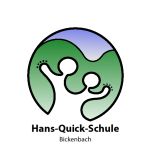 Einverständniserklärung Antigen-Selbsttests im Schuljahr 2022/2023(ab Montag, den 05.08.2022)Name des Kindes:_____________________________  Klasse:_____________O Ich/Wir bin/sind damit einverstanden, dass unser Kind regelmäßig in der Schule Antigen-Selbsttests erhält.Es wird sich unter unserer Aufsicht in den ersten beiden Wochen nach den Sommerferien dreimal und anschließend zweimal in der Woche zu Hause selber auf eine mögliche Covid-19-Infektion testen.Ort, Datum __________________________________________________________ Unterschrift eines Erziehungsberechtigten__________________________________________________________